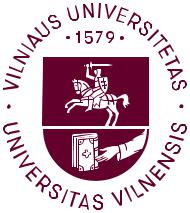 VILNIAUS UNIVERSITETOŠIAULIŲ AKADEMIJA